Samodzielny Publiczny Zakład Opieki Zdrowotnej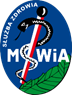 Ministerstwa Spraw Wewnętrznych i Administracji we Wrocławiuul. Ołbińska 32, 50 – 233 Wrocław Wrocław, dn. 31.10.2023r. Sygnatura postępowania: ZZ-ZP-2375 – 30/23             Dot.: przetargu nieograniczonego na dostawę odczynników z dzierżawą analizatorów dla Laboratorium we Wrocławiu i Jeleniej GórzeWYJAŚNIENIA TREŚCI SWZDziałając na podstawie art. 135 ust.2  ustawy Prawo zamówień publicznych z dnia 11 września 2019r. ( t.j.: Dz. U. z 2023 poz.1605 ze zm.), Samodzielny Publiczny Zakład Opieki Zdrowotnej Ministerstwa Spraw Wewnętrznych i Administracji we Wrocławiu zawiadamia, że wpłynął wniosek o wyjaśnienie treści specyfikacji warunków zamówienia dotyczący ww. postępowania:Pytanie nr 1Pakiet IVZwracamy się z uprzejmą prośbą o wydzielenie poz. asortymentowej nr 1, 2, 3, z pakietu IV i utworzenie odrębnego pakietu. Wydzielenie wymienionych pozycji zwiększy konkurencyjność asortymentowo-cenową w przedmiotowym postępowaniu, co przełoży się na uzyskanie przez Zamawiającego bardziej korzystnych ofert cenowych.Odpowiedź na pytanie nr 1: Zamawiający nie wyraża zgody